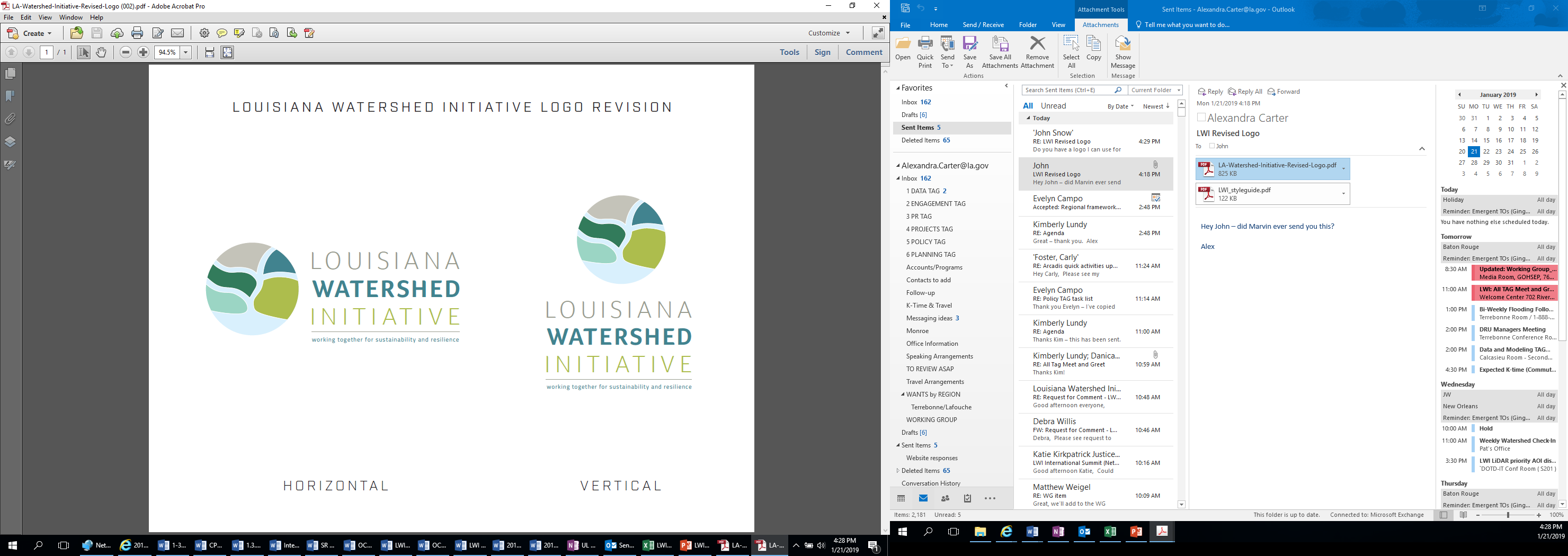 NOTICE OF PUBLIC MEETINGCouncil on Watershed ManagementThe meeting of the Council on Watershed Management has been scheduled for:Wednesday, March 11, 202010:00 AMDepartment of Transportation and Development Auditorium1201 Capitol Access RoadBaton Rouge, LouisianaIf you need further information, please callLori Dupont (225) 342-1626